Video/Phone Interview Evaluation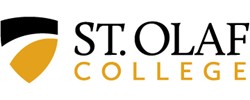 Candidate’s Name  			 Date		Interviewer  	 ExcellentAcceptableUnacceptable1.   Interview question2.   Interview question3.   Interview question4.   Interview question5.   Interview question6.   Interview question               Recommend face-to-face interview with candidate Recommend not pursuing candidateOther notes/comments: